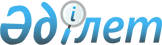 О внесении изменений в решение Экибастузского городского маслихата от 23 декабря 2020 года № 484/63 "Об Экибастузском городском бюджете на 2021 - 2023 годы"Решение Экибастузского городского маслихата Павлодарской области от 11 ноября 2021 года № 70/11. Зарегистрировано в Министерстве юстиции Республики Казахстан 17 ноября 2021 года № 25206
      Экибастузский городской маслихат РЕШИЛ:
      1. Внести в решение  Экибастузского городского маслихата "Об Экибастузском городском бюджете на 2021 - 2023 годы" от 23 декабря 2020 года № 484/63 (зарегистрировано в Реестре государственной регистрации нормативных правовых актов под № 7110) следующие изменения:
      1) пункт 1 указанного решения изложить в новой редакции:
      "1. Утвердить Экибастузский городской бюджет на 2021 - 2023 годы согласно приложениям 1, 2, 3 соответственно, в том числе на 2021 год в следующих объемах:
      1) доходы – 29 966 438 тысяч тенге,
      в том числе:
      налоговые поступления – 19 499 463 тысячи тенге;
      неналоговые поступления - 257 532 тысячи тенге;
      поступления от продажи основного капитала – 363 342 тысячи тенге;
      поступления трансфертов – 9 846 101 тысяча тенге;
      2) затраты – 31 205 260 тысяч тенге;
      3) чистое бюджетное кредитование - 10 652 тысячи тенге,
      в том числе:
      бюджетные кредиты - 102 750 тысяч тенге;
      погашение бюджетных кредитов - 92 098 тысяч тенге;
      4) сальдо по операциям с финансовыми активами - -18 000 тысяч тенге,
      в том числе:
      приобретение финансовых активов - равно нулю;
      поступления от продажи финансовых  активов государства - 18 000 тысяч тенге;
      5) дефицит (профицит) бюджета - -1 231 474 тысячи тенге;
      6) финансирование дефицита (использование профицита) бюджета -  1 231 474 тысячи тенге.";
      2) пункт 8 указанного решения изложить в новой редакции:
      "8. Предусмотреть в Экибастузском городском бюджете на 2021 год целевые текущие трансферты из вышестоящих бюджетов, передаваемые в бюджет сел, поселков и сельских округов в следующих размерах:
      3 108 тысяч тенге – на установление доплат к должностному окладу за особые условия труда в организациях культуры и архивных учреждениях управленческому и основному персоналу государственных организаций культуры и архивных учреждений;
      1 182 тысячи тенге – на текущий ремонт уличного освещения села Байет Байетского сельского округа;
      11 095 тысяч тенге – на устройство мини-футбольного поля с искусственным покрытием в селе Тай Экибастузского сельского округа;
      4 000 тысяч тенге – на благоустройство игровых площадок с искусственным покрытием в селах Мынтомар, Коксиыр Экибастузского сельского округа;
      2 900 тысяч тенге – на текущий ремонт служебного жилья в селе Тортуй Экибастузского сельского округа, в селе имени академика Алькея Маргулана;
      20 201 тысяча тенге – на проведение капитального, среднего и текущего ремонта автомобильных дорог районного значения и улиц населенных пунктов;
      600 тысяч тенге – на проведение текущего ремонта служебного автотранспорта;
      10 051 тысяча тенге – на обеспечение водоснабжением села Сарыкамыс Сарыкамысского сельского округа, села Бесқауға Қояндинского сельского округа, Экибастузского сельского округа, поселка Шидерты;
      5 851 тысяча тенге – на приобретение лицензионных программных обеспечений;
      43 237 тысяч тенге – на оплату бонусов по результатам оценки деятельности государственных служащих;
      6 486 тысяч тенге – на оплату труда государственных служащих;
      1 590 тысяч тенге – на текущий ремонт здания аппаратов акима Қояндинского сельского округа и села Шиқылдақ;
      220 тысяч тенге – на изготовление землеустроительного проекта для размещения и обслуживания кладбищ Торт-Кудукского сельского округа.";
      3) пункт 11  указанного решения изложить в новой редакции:
      "11. Утвердить резерв местного исполнительного органа города Экибастуза на 2021 год в сумме 5 000 тысяч тенге.";
      4) приложения 1, 4 к указанному решению изложить в новой редакции согласно приложениям 1, 2 к настоящему решению.
      2. Настоящее решение вводится в действие с 1 января 2021 года. Экибастузский городской бюджет на 2021 год Целевые трансферты, выделенные из вышестоящих бюджетов на 2021 год
					© 2012. РГП на ПХВ «Институт законодательства и правовой информации Республики Казахстан» Министерства юстиции Республики Казахстан
				
      Секретарь  Экибастузского городского маслихата 

Б. Куспеков
Приложение 1
к решению Экибастузского
городского маслихата
от 11 ноября 2021 года
№ 70/11Приложение 1
к решению Экибастузского
городского маслихата
от 23 декабря 2020 года
№ 484/63
Категория 
Категория 
Категория 
Категория 
Категория 
Сумма (тысяч тенге)
Класс
Класс
Наименование
Наименование
Сумма (тысяч тенге)
Подкласс
Подкласс
Подкласс
Сумма (тысяч тенге)
1
2
3
3
4
5
1. Доходы
29 966 438
1
Налоговые поступления
19 499 463
01
Подоходный налог
6 386 869
1
1
Корпоративный подоходный налог
2 196 244
2
2
Индивидуальный подоходный налог
4 190 625
03
Социальный налог
3 279 786
1
1
Социальный налог
3 279 786
04
Налоги на собственность
8 225 738
1
1
Налоги на имущество
6 834 407
3
3
Земельный налог
926 320
4
4
Налог на транспортные средства
464 751
5
5
Единый земельный налог
260
05
Внутренние налоги на товары, работы и услуги
1 564 635
2
2
Акцизы
19 536
3
3
Поступления за использование природных и других ресурсов
1 443 590
4
4
Сборы за ведение предпринимательской и профессиональной  деятельности
101 509
08
Обязательные платежи, взимаемые за совершение юридически значимых действий и (или) выдачу документов  уполномоченными на то государственными органами или должностными лицами
42 435
1
1
Государственная пошлина
42 435
2
Неналоговые поступления
257 532
01
Доходы от государственной собственности
76 864
1
1
Поступления части чистого дохода государственных предприятий
65
4
4
Доходы на доли участия в юридических лицах, находящиеся в государственной собственности
1 147
5
5
Доходы от аренды имущества, находящегося в государственной собственности
63 000
7
7
Вознаграждения по кредитам, выданным из государственного бюджета
12 308
9
9
Прочие доходы от государственной собственности
344
1
2
3
3
4
5
03
Поступления денег от проведения государственных закупок, организуемых государственными учреждениями, финансируемыми из государственного бюджета
249
1
1
Поступления денег от проведения государственных закупок, организуемых государственными учреждениями, финансируемыми из государственного бюджета
249
04
Штрафы, пени, санкции, взыскания, налагаемые государственными учреждениями, финансируемыми из государственного бюджета, а также содержащимися и финансируемыми из бюджета (сметы расходов) Национального Банка Республики Казахстан
419
1
1
Штрафы, пени, санкции, взыскания, налагаемые государственными учреждениями, финансируемыми из государственного бюджета, а также содержащимися и финансируемыми из бюджета (сметы расходов) Национального Банка Республики Казахстан, за исключением поступлений от организаций нефтяного сектора и в Фонд компенсации потерпевшим
419
06
Прочие неналоговые поступления
180 000
1
1
Прочие неналоговые поступления
180 000
3
Поступления от продажи основного капитала
363 342
01
Продажа государственного имущества, закрепленного за государственными учреждениями
214 822
1
1
Продажа государственного имущества, закрепленного за государственными учреждениями
214 822
03
Продажа земли и нематериальных активов
148 520
1
1
Продажа земли 
102 520
2
2
Продажа нематериальных активов
46 000
4
Поступления трансфертов
9 846 101
01
Трансферты из нижестоящих органов государственного управления
7
3
3
Трансферты из бюджетов городов районного значения, сел, поселков, сельских округов
7
02
Трансферты из вышестоящих органов государственного управления
9 846 094
2
2
Трансферты из областного бюджета
9 846 094
Функциональная группа   
Функциональная группа   
Функциональная группа   
Функциональная группа   
Функциональная группа   
Сумма (тысяч тенге)
Функциональная подгруппа 
Функциональная подгруппа 
Функциональная подгруппа 
Функциональная подгруппа 
Сумма (тысяч тенге)
Администратор бюджетных программ 
Администратор бюджетных программ 
Администратор бюджетных программ 
Сумма (тысяч тенге)
Программа 
Программа 
Сумма (тысяч тенге)
Наименование
Сумма (тысяч тенге)
1
2
3
4
5
6
2. Затраты 
31 205 260
01
Государственные услуги общего характера
975 504
1
Представительные, исполнительные и другие органы, выполняющие общие функции государственного управления
475 817
112
Аппарат маслихата района (города областного значения)
46 618
001
Услуги по обеспечению деятельности маслихата района (города областного значения)
46 618
122
Аппарат акима района (города областного значения)
429 199
001
Услуги по обеспечению деятельности акима района  (города областного значения)
338 353
003
Капитальные расходы государственного органа
32 862
113
Целевые текущие трансферты нижестоящим бюджетам
57 984
2
Финансовая деятельность
183 137
452
Отдел финансов района (города областного значения)
183 137
001
Услуги по реализации государственной политики в области исполнения бюджета и управления  коммунальной собственностью района (города  областного значения)
166 404
003
Проведение оценки имущества в целях  налогообложения
5 883
010
Приватизация, управление коммунальным имуществом, постприватизационная деятельность и регулирование споров, связанных с этим
10 850
5
Планирование и статистическая деятельность
83 342
453
Отдел экономики и бюджетного планирования района (города областного значения)
83 342
001
Услуги по реализации государственной политики в области формирования и развития экономической  политики, системы государственного планирования
83 342
9
Прочие государственные услуги общего характера
233 208
458
Отдел жилищно-коммунального хозяйства,  пассажирского транспорта и автомобильных дорог  района (города областного значения)
233 208
001
Услуги по реализации государственной политики на местном уровне в области жилищно-коммунального хозяйства, пассажирского транспорта и автомобильных дорог
189 779
113
Целевые текущие трансферты нижестоящим бюджетам
43 429
1
2
3
4
5
6
02
Оборона
74 845
1
Военные нужды
63 320
122
Аппарат акима района (города областного значения)
63 320
005
Мероприятия в рамках исполнения всеобщей воинской обязанности
63 320
2
Организация работы по чрезвычайным ситуациям
11 525
122
Аппарат акима района (города областного значения)
11 525
007
Мероприятия по профилактике и тушению степных пожаров районного (городского) масштаба, а также  пожаров в населенных пунктах, в которых не созданы органы государственной противопожарной службы
11 525
03
Общественный порядок, безопасность, правовая,  судебная, уголовно-исполнительная деятельность
96 599
9
Прочие услуги в области общественного порядка и  безопасности
96 599
458
Отдел жилищно-коммунального хозяйства,  пассажирского транспорта и автомобильных дорог  района (города областного значения)
52 769
021
Обеспечение безопасности дорожного движения в населенных пунктах
52 769
499
Отдел регистрации актов гражданского состояния  района (города областного значения)
43 830
001
Услуги по реализации государственной политики на местном уровне в области регистрации актов  гражданского состояния
43 830
06
Социальная помощь и социальное обеспечение
2 493 625
1
Социальное обеспечение
480 464
451
Отдел занятости и социальных программ района (города областного значения)
480 464
005
Государственная адресная социальная помощь
480 464
2
Социальная помощь
1 598 006
451
Отдел занятости и социальных программ района (города областного значения)
1 384 286
002
Программа занятости
509 663
004
Оказание социальной помощи на приобретение топлива специалистам здравоохранения, образования, социального обеспечения, культуры, спорта и ветеринарии в сельской местности в соответствии с законодательством Республики Казахстан
6 855
006
Оказание жилищной помощи
13 712
007
Социальная помощь отдельным категориям  нуждающихся граждан по решениям местных  представительных органов
269 115
010
Материальное обеспечение детей-инвалидов,  воспитывающихся и обучающихся на дому
4 835
013
Социальная адаптация лиц, не имеющих определенного местожительства
71 078
1
2
3
4
5
6
014
Оказание социальной помощи нуждающимся гражданам на дому
175 267
017
Обеспечение нуждающихся инвалидов протезно-ортопедическими, сурдотехническими и тифлотехническими средствами, специальными средствами передвижения, обязательными гигиеническими средствами, а также предоставление услуг санаторно-курортного лечения, специалиста жестового языка, индивидуальных помощников в соответствии с индивидуальной программой реабилитации инвалида
274 081
023
Обеспечение деятельности центров занятости населения
59 680
458
Отдел жилищно-коммунального хозяйства, пассажирского транспорта и автомобильных дорог района (города областного значения)
213 720
068
Социальная поддержка отдельных категорий граждан в виде льготного, бесплатного проезда на городском общественном транспорте (кроме такси) по решению местных представительных органов
213 720
9
Прочие услуги в области социальной помощи и  социального обеспечения
415 155
451
Отдел занятости и социальных программ района (города областного значения)
415 155
001
Услуги по реализации государственной политики на местном уровне в области обеспечения занятости и  реализации социальных программ для населения
132 415
011
Оплата услуг по зачислению, выплате и доставке  пособий и других социальных выплат
7 426
050
Обеспечение прав и улучшение качества жизни инвалидов в Республике Казахстан
134 483
054
Размещение государственного социального заказа в неправительственных организациях
125 131
094
Предоставление жилищных сертификатов как социальная помощь
15 700
07
Жилищно-коммунальное хозяйство
7 693 616
1
Жилищное хозяйство
4 288 590
458
Отдел жилищно-коммунального хозяйства, пассажирского транспорта и автомобильных дорог района (города областного значения)
72 382
003
Организация сохранения государственного жилищного фонда
72 382
467
Отдел строительства района (города областного значения)
4 132 623
003
Проектирование и (или) строительство, реконструкция жилья коммунального жилищного фонда
2 593 750
004
Проектирование, развитие и (или) обустройство инженерно-коммуникационной инфраструктуры
950 873
1
2
3
4
5
6
098
Приобретение жилья коммунального жилищного фонда
588 000
479
Отдел жилищной инспекции района (города областного значения)
83 585
001
Услуги по реализации государственной политики на местном уровне в области жилищного фонда
82 740
005
Капитальные расходы государственного органа
845
2
Коммунальное хозяйство
2 679 778
458
Отдел жилищно-коммунального хозяйства, пассажирского транспорта и автомобильных дорог района (города областного значения)
38 007
012
Функционирование системы водоснабжения и водоотведения
18 682
026
Организация эксплуатации тепловых сетей, находящихся в коммунальной собственности районов (городов областного значения)
19 325
467
Отдел строительства района (города областного значения)
2 641 771
005
Развитие коммунального хозяйства
23 373
006
Развитие системы водоснабжения и водоотведения
2 105 611
007
Развитие благоустройства городов и населенных пунктов
13 845
058
Развитие системы водоснабжения и водоотведения в сельских населенных пунктах
498 942
3
Благоустройство населенных пунктов
725 248
458
Отдел жилищно-коммунального хозяйства, пассажирского транспорта и автомобильных дорог района (города областного значения)
725 248
015
Освещение улиц в населенных пунктах
204 112
016
Обеспечение санитарии населенных пунктов
197 108
017
Содержание мест захоронений и захоронение безродных
1 890
018
Благоустройство и озеленение населенных пунктов
322 138
08
Культура, спорт, туризм и информационное пространство
1 005 160
1
Деятельность в области культуры
518 317
457
Отдел культуры, развития языков, физической культуры и спорта района (города областного значения)
497 029
003
Поддержка культурно-досуговой работы
497 029
467
Отдел строительства района (города областного значения)
21 288
011
Развитие объектов культуры
21 288
2
Спорт
43 028
457
Отдел культуры, развития языков, физической культуры и спорта района (города областного значения)
38 016
1
2
3
4
5
6
008
Развитие массового спорта и национальных видов спорта
12 907
009
Проведение спортивных соревнований на районном (города областного значения) уровне
20 461
010
Подготовка и участие членов сборных команд района (города областного значения) по различным видам спорта на областных спортивных соревнованиях
4 648
467
Отдел строительства района (города областного значения)
5 012
008
Развитие объектов спорта
5 012
3
Информационное пространство
196 711
456
Отдел внутренней политики района (города областного значения)
68 246
002
Услуги по проведению государственной  информационной политики
68 246
457
Отдел культуры, развития языков, физической культуры и спорта района (города областного значения)
128 465
006
Функционирование районных (городских) библиотек
124 714
007
Развитие государственного языка и других языков народа Казахстана
3 751
9
Прочие услуги по организации культуры, спорта,  туризма и информационного пространства
247 104
456
Отдел внутренней политики района (города областного значения)
83 181
001
Услуги по реализации государственной политики на местном уровне в области информации, укрепления государственности и формирования социального оптимизма граждан
42 998
003
Реализация мероприятий в сфере молодежной политики
40 183
457
Отдел культуры, развития языков, физической культуры и спорта района (города областного значения)
163 923
001
Услуги по реализации государственной политики на местном уровне в области культуры, развития языков, физической культуры и спорта 
92 322
032
Капитальные расходы подведомственных государственных учреждений и организаций
68 493
113
Целевые текущие трансферты нижестоящим бюджетам
3 108
10
Сельское, водное, лесное, рыбное хозяйство, особо  охраняемые природные территории, охрана  окружающей среды и животного мира, земельные  отношения
115 768
1
Сельское хозяйство
36 808
462
Отдел сельского хозяйства района (города областного значения)
36 478
1
2
3
4
5
6
001
Услуги по реализации государственной политики на местном уровне в сфере сельского хозяйства
36 478
467
Отдел строительства района (города областного значения)
330
010
Развитие объектов сельского хозяйства
330
6
Земельные отношения
72 775
463
Отдел земельных отношений района (города областного значения)
72 775
001
Услуги по реализации государственной политики в области регулирования земельных отношений на территории района (города областного значения)
72 775
9
Прочие услуги в области сельского, водного, лесного, рыбного хозяйства, охраны окружающей среды и земельных отношений
6 185
453
Отдел экономики и бюджетного планирования района (города областного значения)
6 185
099
Реализация мер по оказанию социальной поддержки специалистов
6 185
11
Промышленность, архитектурная, градостроительная и строительная деятельность
268 896
2
Архитектурная, градостроительная и строительная деятельность
268 896
467
Отдел строительства района (города областного значения)
210 267
001
Услуги по реализации государственной политики на местном уровне в области строительства
204 267
113
Целевые текущие трансферты нижестоящим бюджетам
6 000
468
Отдел архитектуры и градостроительства района (города областного значения)
58 629
001
Услуги по реализации государственной политики в области архитектуры и градостроительства на местном уровне
37 779
003
Разработка схем градостроительного развития территории района и генеральных планов населенных пунктов
20 850
12
Транспорт и коммуникации
1 079 838
1
Автомобильный транспорт
1 079 838
458
Отдел жилищно-коммунального хозяйства, пассажирского транспорта и автомобильных дорог района (города областного значения)
1 079 838
022
Развитие транспортной инфраструктуры
23 962
023
Обеспечение функционирования автомобильных дорог
1 012 776
045
Капитальный и средний ремонт автомобильных дорог районного значения и улиц населенных пунктов
43 100
13
Прочие
2 469 928
1
2
3
4
5
6
3
Поддержка предпринимательской деятельности и  защита конкуренции
156 313
467
Отдел строительства района (города областного значения)
117 400
026
Развитие индустриальной инфраструктуры в рамках Единой программы поддержки и развития бизнеса "Дорожная карта бизнеса 2025"
117 400
469
Отдел предпринимательства района (города областного значения)
38 913
001
Услуги по реализации государственной политики на местном уровне в области развития предпринимательства
38 913
9
Прочие
2 313 615
452
Отдел финансов района (города областного значения)
5 000
012
Резерв местного исполнительного органа района (города областного значения)
5 000
458
Отдел жилищно-коммунального хозяйства, пассажирского транспорта и автомобильных дорог района (города областного значения)
2 198 030
085
Реализация бюджетных инвестиционных проектов в малых и моногородах
2 198 030
467
Отдел строительства района (города областного значения)
110 585
085
Реализация бюджетных инвестиционных проектов в малых и моногородах
110 585
14
Обслуживание долга
611 147
1
Обслуживание долга
611 147
452
Отдел финансов района (города областного значения)
611 147
013
Обслуживание долга местных исполнительных органов по выплате вознаграждений и иных платежей по займам из областного бюджета
611 147
15
Трансферты
14 320 334
1
Трансферты
14 320 334
452
Отдел финансов района (города областного значения)
14 320 334
006
Возврат неиспользованных (недоиспользованных) целевых трансфертов
749
007
Бюджетные изъятия
2 123 456
024
Целевые текущие трансферты из нижестоящего бюджета на компенсацию потерь вышестоящего бюджета в связи с изменением законодательства
11 740 997
038
Субвенции
455 132
3. Чистое бюджетное кредитование
10 652
Бюджетные кредиты
102 750
07
Жилищно-коммунальное хозяйство
69 278
1
Жилищное хозяйство
69 278
458
Отдел жилищно-коммунального хозяйства, пассажирского транспорта и автомобильных дорог  района (города областного значения)
69 278
1
2
3
4
5
6
081
Кредитование на проведение капитального ремонта общего имущества объектов кондоминиумов
69 278
10
Сельское, водное, лесное, рыбное хозяйство, особо охраняемые природные территории, охрана окружающей среды и животного мира, земельные отношения
33 472
9
Прочие услуги в области сельского, водного, лесного, рыбного хозяйства, охраны окружающей среды и земельных отношений
33 472
453
Отдел экономики и бюджетного планирования района (города областного значения)
33 472
006
Бюджетные кредиты для реализации мер социальной поддержки специалистов
33 472
5
Погашение бюджетных кредитов
92 098
01
Погашение бюджетных кредитов
92 098
1
Погашение бюджетных кредитов, выданных из государственного бюджета
92 098
4. Сальдо по операциям с финансовыми активами
-18 000
Приобретение финансовых активов
0
6
Поступления от продажи финансовых активов  государства
18 000
01
Поступления от продажи финансовых активов  государства
18 000
1
Поступления от продажи финансовых активов внутри страны
18 000
5. Дефицит (профицит) бюджета
-1 231 474
6. Финансирование дефицита (использование  профицита) бюджета
1 231 474
7
Поступления займов
102 735
01
Внутренние государственные займы
102 735
2
Договоры займа
102 735
16
Погашение займов
106 600
1
Погашение займов
106 600
452
Отдел финансов района (города областного значения)
106 600
008
Погашение долга местного исполнительного органа перед вышестоящим бюджетом
92 074
021
Возврат неиспользованных бюджетных кредитов, выданных из местного бюджета
14 526
8
Используемые остатки бюджетных средств
1 235 339
01
Остатки бюджетных средств
1 235 339
1
Свободные остатки бюджетных средств
1 235 339Приложение 2
к решению Экибастузского
городского маслихата
от "11" ноября 2021 года
№ 70/11Приложение 4
к решению Экибастузского
городского маслихата
от 23 декабря 2020 года
№ 484/63
№ п/п
Назначение целевых трансфертов
Сумма (тысяч тенге) 1 2 3
Всего:
9 846 094
1.
Всего целевых трансфертов из областного бюджета:
3 058 427
в том числе:
1.1.
Целевые текущие трансферты из областного бюджета:
192 688
на реализацию мероприятий, направленных на развитие рынка труда в рамках Государственной программы развития продуктивной занятости и массового предпринимательства на 2017 – 2021 годы "Еңбек", в том числе:
97 673
- краткосрочное профессиональное обучение
9 712
- субсидии на возмещение расходов по найму (аренде) жилья и оплату коммунальных услуг
78 070
- услуги аутсорсинга для частных агентств занятости
9 891
на социальную поддержку инвалидов, в том числе:
95 015
- на обеспечение санаторно-курортным лечением инвалидов и 
детей-инвалидов в соответствии с индивидуальной программой реабилитации
48 810
- на обеспечение инвалидов техническими вспомогательными средствами и специальными средствами передвижения 
в соответствии с индивидуальной программой реабилитации
8 923
- предоставление медицинских услуг по протезированию, обеспечению протезно-ортопедическими средствами
37 282
1.2.
Целевые трансферты на развитие из областного бюджета:
2 865 739
развитие системы водоснабжения и водоотведения
827 234
развитие системы водоснабжения и водоотведения в сельских населенных пунктах
77 165
развитие и (или) обустройство инженерно-коммуникационной инфраструктуры
62 371
строительство и (или) реконструкция жилья коммунального жилищного фонда
1 422 724 1 2 3
реализация бюджетных инвестиционных проектов в моногородах
428 194
на развитие индустриальной инфраструктуры в рамках Государственной программы поддержки и развития бизнеса "Дорожная карта бизнеса-2025"
48 051
2.
Всего целевых трансфертов из республиканского бюджета:
1 745 081
2.1.
Целевые текущие трансферты из республиканского бюджета:
1 043 491
на размещение государственного социального заказа в неправительственных организациях, в том числе:
57 500
- размещение государственного социального заказа (в условиях полустационара)
57 500
на реализацию мероприятий, направленных на развитие рынка труда в рамках Государственной программы развития продуктивной занятости и массового предпринимательства на 2017 – 2021 годы "Еңбек", в том числе:
393 804
- частичное субсидирование заработной платы
41 826
- на молодежную практику
44 798
- предоставление субсидий на переезд кандасов и переселенцев
51 764
- гранты на реализацию новых бизнес идей 
96 243
- субсидии на возмещение расходов по найму (аренде) жилья и оплату коммунальных услуг
46 177
- общественные работы
112 996
на обеспечение прав и улучшение качества жизни инвалидов, в том числе:
134 483
- увеличение норм обеспечения инвалидов обязательными гигиеническими средствами
49 161
- оказание услуг специалиста жестового языка
7 650
- расширение перечня технических вспомогательных (компенсаторных) средств
34 509
- обеспечение сурдотехническими средствами
3 060
- обеспечение тифлотехническими средствами
9 625
- обеспечение протезно-ортопедическими средствами
5 580
- обеспечение специальными средствами передвижения
3 788
- обеспечение санаторно-курортным лечением
21 110
на выплату государственной адресной социальной помощи
311 013
на субсидирование затрат работодателя на создание специальных рабочих мест для трудоустройства инвалидов
16 937
на повышение заработной платы работников государственных организаций: медико-социальных учреждений стационарного и полустационарного типов, организаций надомного обслуживания, временного пребывания, центров занятости населения
15 416
на гарантированный социальный пакет, в том числе на обеспечение продуктово-бытовыми наборами
62 088
на установление доплат к должностному окладу за особые условия труда в организациях культуры и архивных учреждениях управленческому и основному персоналу государственных 
52 250 1 2 3
организаций культуры и архивных учреждений
2.2.
Целевые трансферты на развитие из республиканского бюджета:
701 590
строительство и (или) реконструкция жилья коммунального жилищного фонда
701 590
3.
Всего целевые трансферты из Национального фонда Республики Казахстан:
5 042 586
3.1.
Целевые текущие трансферты из Национального фонда Республики Казахстан:
669 134
приобретение жилья коммунального жилищного фонда для социально уязвимых слоев населения и (или) малообеспеченных многодетных семей
588 000
на повышение заработной платы работников государственных организаций: медико-социальных учреждений стационарного и полустационарного типов, организаций надомного обслуживания, временного пребывания, центров занятости населения
81 134
3.2.
Целевые трансферты на развитие из Национального фонда Республики Казахстан:
4 373 452
развитие и (или) обустройство инженерно-коммуникационной инфраструктуры 
881 293
развитие системы водоснабжения и водоотведения в сельских населенных пунктах
420 777
развитие системы водоснабжения и водоотведения
1 124 612
реализация бюджетных инвестиционных проектов в моногородах
1 877 421
на развитие индустриальной инфраструктуры в рамках Государственной программы поддержки и развития бизнеса "Дорожная карта бизнеса-2025"
69 349